МУНИЦИПАЛЬНОЕ  БЮДЖЕТНОЕОБЩЕОБРАЗОВАТЕЛЬНОЕ УЧРЕЖДЕНИЕ«СРЕДНЯЯ  ШКОЛА  № 9»170001 ул. Баррикадная дом 5 г. Тверь__________________________________________________________П Р И К А З   от   «06»  июля  2023  г.                                                                      № 165О зачислении в 1 класс граждан, проживающих на закрепленной за образовательным учреждением территории                   На основании поданных заявлений от родителей (законных представителей) для зачисления ребенка в школу                                        ПРИКАЗЫВАЮ:         Считать зачисленными с 06.07.2023  года в 1-ый класс 2023-2024 уч.г. граждан, проживающих на закрепленной за образовательным учреждением территории: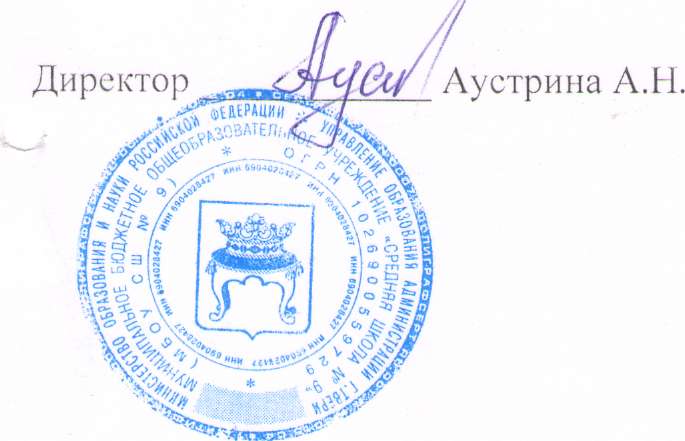 1Аслонбоева Алиса Искандарбековна 2Бабкин Александр Михайлович3Бояринев Михаил Сергеевич 4Васильева Марита Васильевна5Горбачевский Антон ____6Гришин Сергей Александрович7Иванов Кирилл Павлович8Копытов Тимофей Александрович9Кузьменков Андрей Викторович10Мотореев Артём Артемович11Музафарова Сауда Мухамадиевна 12Мухаммади Руфайда Дилбаршоевна 13Пугач Тимофей Сергеевич14Рожкова София Вячеславовна 15Скороходова Варвара Сергеевна 16Ступов Егор Вадимович17Тарасова Марья Витальевна 18Тихомирова Анастасия Михайловна  19Хромова Варвара Артемовна 20Шарипова Ясмина Абдубашировна 21Шеманина Ева Евгеньевна 22Шутов Георгий Михайлович23Юсова Анастасия Сергеевна 24Воробей Ксения Андреевна 25Гегиев Мухаммад Хумидович26Денисьев Николай Русланович27Козлов Станислав Артемович28Кулягин Демид Денисович29Максудов Якуб Аюбжонович30Манозова Хадича Усмоновна 31Муравьева Виктория Сергеевна 32Наботова Асма Чупоновна 33Назиров Хушкадам Рамазонович34Ханджаров Мухиб Хотамович35Хорева Алиса Руслановна 36Чиндонов Юнус Музафаршоевич37Шодиева Закия Махамдзамировна 38Щинова Василиса Васильевна 39Яковлева Алёна Юрьевна 40Яфоров Иман Фатхиддинович41Юрпалова Виктория Семеновна 